Łamigłówki bożonarodzeniowe dla dzieci - bałwanek1.Obrazek z wesołym bałwankiem skrywa kilka różnic... Masz problem z ich odnalezieniem? Odwróć obrazek - rozwiązanie znajdziesz na końcu strony, do góry nogami! Kliknij w obrazek i pobierz go, aby wydrukować zagadkę.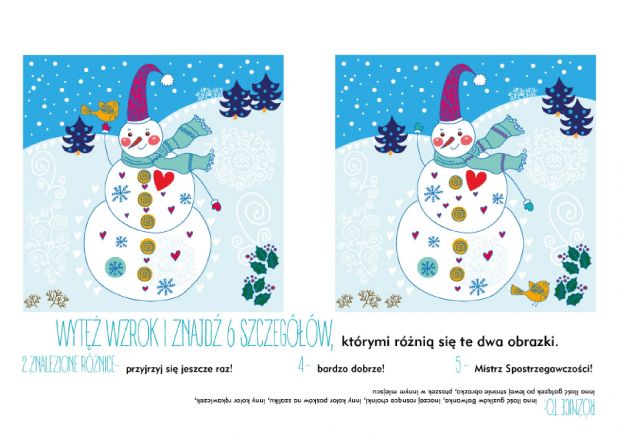 2.Wszystkie dzieci znają Świętego Mikołaja! Ten przedstawiony na naszym rysunku ukrywa aż 10 drobnych różnic! To najtrudniejsza ze wszystkich łamigłówek... Jeśli będziesz mieć z nią problem, pamiętaj, że możesz sprawdzić rozwiązanie na dole strony - zostało ono wydrukowane do góry nogami. Kliknij w obrazek i pobierz go, aby wydrukować zagadkę.2. Znajdz drogę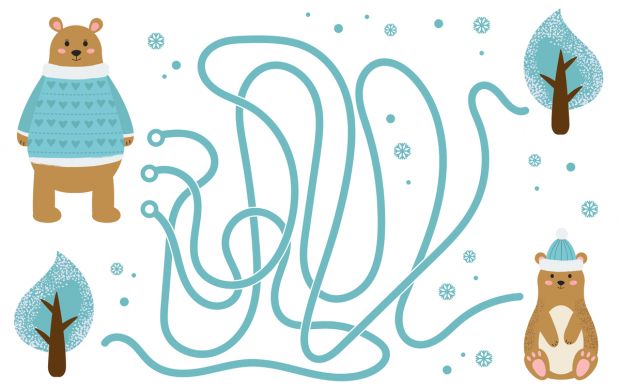 3. Wszystkie dzieci znają Świętego Mikołaja! Ten przedstawiony na naszym rysunku ukrywa aż 10 drobnych różnic! To najtrudniejsza ze wszystkich łamigłówek... Jeśli będziesz mieć z nią problem, pamiętaj, że możesz sprawdzić rozwiązanie na dole strony - zostało ono wydrukowane do góry nogami. Kliknij w obrazek i pobierz go, aby wydrukować zagadkę.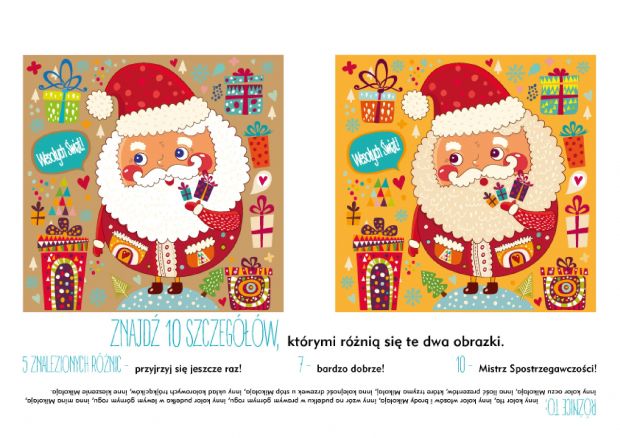 4.Śpiewające Brzdące - Świąteczne pierniczki - Piosenki dla dzieci                        https://www.youtube.com/watch?v=TT4xZYyZo2E5. Piernikowy Ludzik – Bajka                     https://www.youtube.com/watch?v=fENeoijvfU06.  Kochany Mikołaj - Piosenki dla dzieci                      https://www.youtube.com/watch?v=pj5dym7MqYo7. Jest taki dzień                    https://www.youtube.com/watch?v=_sqfBMN48S08.Hostoryjka obrazkowa „Nosek bałwanka”  Marty Jakubowskiej                           http://www.bajki.com/balwanek/9. Kula śnieżna  ze słoika              https://www.youtube.com/watch?v=UpL9WaZnKbM10. Wykonaj choinkę  według wzoru lub swojego pomysły.       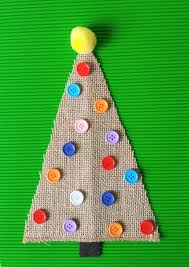 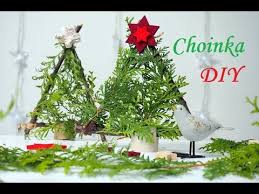 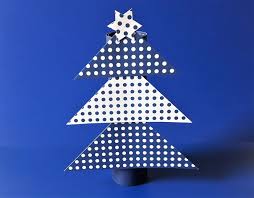 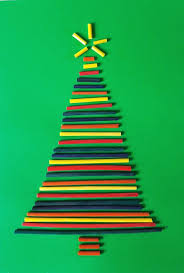 